Муниципальное бюджетное образовательное учреждение«Средняя общеобразовательная школа №1имени Вилина Ивана Петровича»Бахчисарайского района Республики КрымКонспект урока по литературному чтению в 3 классеТема: Образ осени в стихотворении            М. Ю. Лермонтова «Осень».Разработала:  Калнина Лилия Вячеславовна,                                                                                  учитель начальных классов2021 г.Тема урока: Образ осени в стихотворении М. Ю. Лермонтова «Осень».Цель урока:- продолжить знакомство учащихся с творчеством М. Ю. Лермонтова;- формировать умение анализировать лирические стихотворения; - развивать навыки правильного, выразительного чтения;- развивать умение работать в парах, навыки контроля и самоконтроля;- воспитывать любовь к произведениям М. Ю. Лермонтова.Тип урока: комбинированный.Планируемые результаты:Личностные:- проявлять интерес к чтению классической литературы и произведениям изобразительного искусства;- эмоционально реагировать на прочитанное лирическое произведение.Метапредметные результаты: Познавательные:- самостоятельно выделять и формулировать познавательные цели, осознанно строить речевые высказывания в устной форме, обобщать знания.Регулятивные:- определять тему и ставить цели урока, контролировать свою деятельность после каждого этапа;- овладевать навыком смыслового чтения лирических произведений;- находить общее в произведении М. Ю. Лермонтова и в других образах осени.Коммуникативные:- работать в паре, уметь договариваться друг с другом;- уметь высказывать и обосновывать свою точку зрения.Предметные: - находить слова в произведении, позволяющие видеть картины природы;- сравнивать произведения литературы и живописи.Оборудование:- учебник литературное чтение 3 класс. Авторы: Л. Ф. Климанова;- карточки для речевой разминки;- портрет М. Ю. Лермонтова;- репродукция картины  И. И. Левитана «Октябрь. (Осень)»; - П. И. Чайковский «Времена года. Октябрь»https://www.youtube.com/watch?v=6F2pNyR3K0g - проектор, презентация по теме.Ход урока.I.Организационный момент. Эмоциональный настрой.Разливается звонок – Начинается урок. Чтоб успешным в жизни стать, Надо очень много знать.- Сегодня мы будем делать новые открытия. А для этого вы должны быть внимательными и старательными. - Я приглашаю вас в удивительную страну литературы.Речевая разминка. (Слайд 2 + карточки).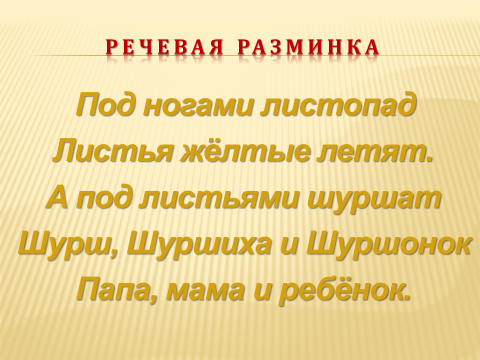 - Прочитайте текст. Как бы вы назвали это стихотворение? (Чистоговорка).- Прочитайте выразительно.- Прочитаете его медленно.- Начните читать медленно и постепенно ускоряйте темп.- Начните читать быстро и постепенно замедляйте темп.- Прочитайте скороговоркой.II. Проверка домашнего задания.М Ю Л- Посмотрите на эти буквы и скажите, кто же автор произведений, над которым мы будем работать? (Слайд 3).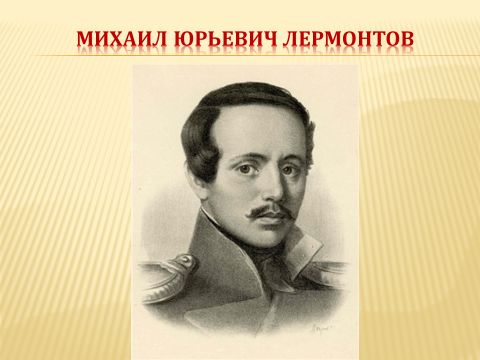 - Что вы можете о нём рассказать? (Выступление ученика. Интересные факты из биографии).- С какими произведениями М. Ю. Лермонтова вы знакомы? («Горные вершины», «На севере диком», «Утес»).- Кто готов выразительно наизусть прочитать одно из стихотворений. (Рассказывают 3-4 ученика).III. Постановка проблемы. Мотивация учебной деятельности учащихся.- Посмотрите на картину И. Левитана «Октябрь. (Осень)» и послушайте музыкальный фрагмент. - Кто из вас знает, что это за произведение? (П. И. Чайковский «Времена года. Октябрь»). (Слайд 4).- Что их объединяет? (Тема осени).- Рассмотрите внимательно стр. 147 учебника. С каким произведением нам предстоит познакомиться на этом уроке? О чём это произведение?- Это стихотворение было написано М. Ю. Лермонтовым в 14лет.-Определите тему урока.- Какие цели мы поставим перед собой? (Слайд 5).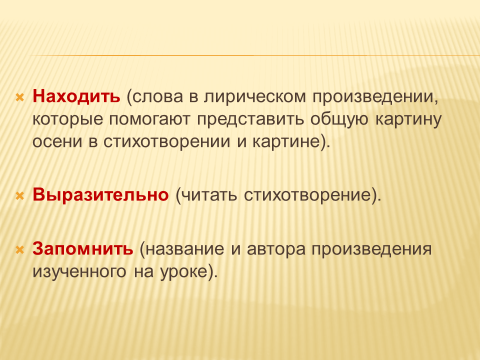 - Можно ли сказать, что репродукция картины И. И. Левитана иллюстрирует стихотворение М. Ю. Лермонтова?- Кто из великих художников так же обращался к теме осени? (А. Васнецов «Осень», И. Шишкин «Золотая осень»).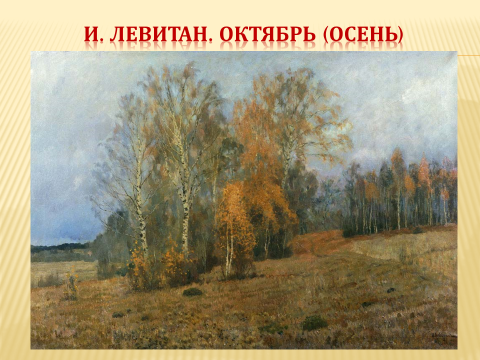 IV. Первичное усвоение новых знаний. (Чтение стихотворения подготовленной ученицей).- Понравилось ли стихотворение? Поделитесь своими впечатлениями.- Какие слова вам запомнились? Какие слова поразили вас? Какая картина вам представилась?- Какие картины вы видите, читая стихотворение? Какие чувства испытываете?V. Проверка качества первичного восприятия.Самостоятельное чтение стихотворения.- Как вы думаете, эти строки являются описанием осенней картины города или села? (Эта картина описывает село. Мы видим поля, леса в золотом наряде).Исследовательская работа в паре.- Какое настроение создает прочитанное стихотворение? С помощью каких цветов можно передать это настроение? (Желтые, багряные, коричневые краски, чтобы изобразить поле. Зелёную, чтобы нарисовать ели. Тёмно-синюю и тусклый жёлтый, чтобы изобразить ночное небо).- Найдите словосочетания, которые передают грусть, печаль. (Поникли ели, мрачная зелень, месяц тусклый).- Подходит ли ранее прослушанная музыка и картина к данному произведению?- Можно ли прочитать стихотворение под эту музыку? Есть ли в тексте такое же настроение, как и в музыкальном произведении?VI. ФизминуткаГлазки видят всё вокруг, Обведу я ими круг.Глазком видеть всё дано-Где окно, а где кино.Обведу я ими круг,Погляжу на мир вокруг.(Быстро поморгать, закрыть глаза и посидеть спокойно, медленно считая до 5).VII. Вторичное восприятие и анализ произведения.Выразительное чтение и анализ стихотворения. (Слайд 6).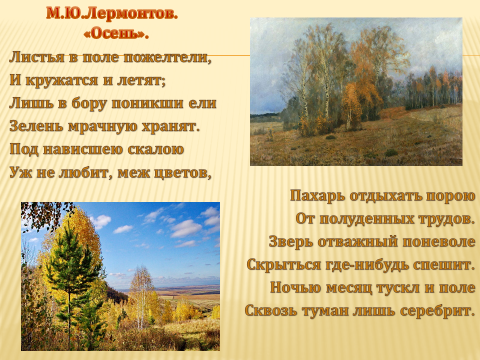 Чтение 1-й строфы.- Какую картину мы наблюдаем? Какие слова помогают её увидеть? - Как вы думаете, почему зелень показана “мрачной”? (жалко расставаться с листьями, которые были по соседству, вместе радовались солнышку, умывались дождём и перешёптывались под ветром).- Подберите слова, близкие к слову кружатся. Подберите слова, близкие к слову мрачную. Мог ли автор использовать подобранные вами слова? Почему они не подходят? Какие чувства хотел передать автор? (Чувство грусти).- Какой необычный знак препинания вы заметили? (Точку с запятой). Почему строка заканчивается этим знаком? (Чтобы мы сделали длительную паузу).Чтение 2-й строфы.- Что объединяет первую и вторую строфы? (Та же картина осеннего дня). Какие слова помогают увидеть эту картину?- Подумайте, выскажите своё мнение, почему пахарь не любит отдыхать там, где любил отдыхать летом? (природа изменилась, нет той листвы, которая давала прохладу, красоту и спокойствие) Чтение 3-й строфы.- О ком упоминает М. Ю. Лермонтов в этом четверостишье? (Звери)- Как вы думаете, почему он вспоминает и о животных? (Им тоже приходится нелегко: и полакомиться сложнее и спрятаться негде, т.к. всё становится голым).- Изменилось ли что-нибудь в природе? Что объединяет первую, вторую и третью строфы? (Та же осенняя картина). Какие слова помогают представить её? Какое различие? (Автор описывает осеннюю ночь).- Обратите внимание на рифму в последнем четверостишии. (СпешИТ – серебрИТ). - Она создаёт впечатление законченности, хотя мы знаем, что конец этого произведения не сохранился.- Что хотел передать автор стихотворением: весёлую, энергичную жизнь или покой? (Покой).VIII. Обобщение.Чтение стихотворения учителем с разной интонацией по музыку.- Послушайте стихотворение ещё несколько раз. Какое различие вы услышали? Какой вариант чтения подходит лучше к данной мелодии?Исследовательская работа. Работа со словом. (Слайд 7).- Какие слова вызвали затруднение? Как вы их понимаете?- Посмотрите, какое объяснение этим словам дал С. И. Ожегов в «Толковом словаре».- Посмотрите ещё раз на картину. Сравните с произведением.- Что мы видим на картине?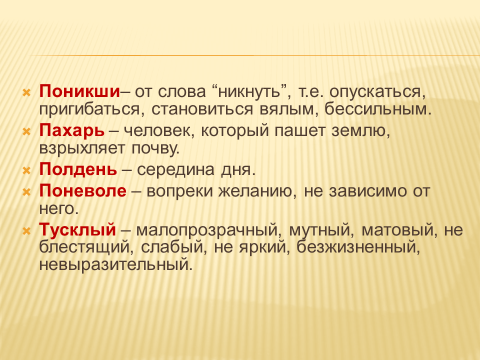 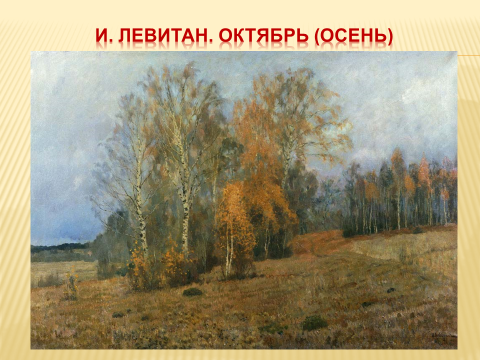 - Подберите слова, которые смогут описать полотно художника. Можно ли сказать, что картина дополняет произведение М. Ю. Лермонтова?- Кто хочет прочитать стихотворение?IX. Итог урока. Рефлексия.- Что вам понравилось в сегодняшнем уроке?- Какой вы увидели осень в произведении М. Ю. Лермонтова?- Вспомните какие цели мы ставили в начале урока? Достигли мы их?- Какие же открытия вы сделали?- Оцените свою работу на уроке продолжив предложения:Я могу находить …Я могу читать …Я знаю, что …-Если вы оцениваете свою работу на «5» - возьмите листики желтого цвета.«4» - красного цвета.«3»- зеленого цвета.IX. Инструктаж по выполнению домашнего задания. (Задание по уровням).Все: стр. 147 - выучить стихотворение наизусть или подобрать и выучить стихотворение другого автора об осени.По желанию нарисовать свою картину осени или подобрать готовую картину.  - Спасибо за работу на уроке. До свидания!Литература:1. Учебник литературное чтение 3 класс. Авторы: Л. Ф. Климанова,     В. Г. Горецкий, М. В. Голованова и др. – 3-е изд., - М.: Просвещение, 2014       – 223 с.: ил. – (Школа России).2. "Толковый словарь" С. И. Ожегова3. Сайт «Инфоурок» https://infourok.ru4. Репродукция картины  И. И. Левитана «Октябрь. (Осень)»; 5. https://www.youtube.com/watch?v=6F2pNyR3K0g     П. И. Чайковский «Времена года. Октябрь»6. https://infourok.ru  Инфоурок.ру – материалы для учителей.